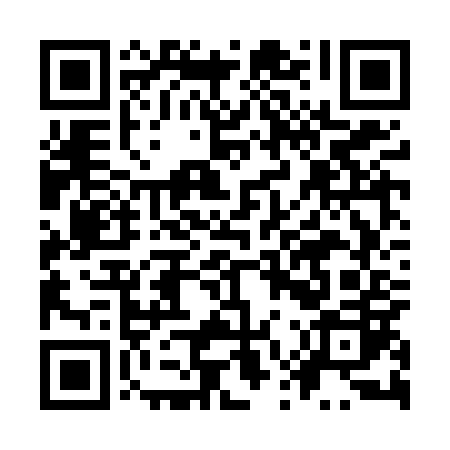 Ramadan times for Chocianowice, PolandMon 11 Mar 2024 - Wed 10 Apr 2024High Latitude Method: Angle Based RulePrayer Calculation Method: Muslim World LeagueAsar Calculation Method: HanafiPrayer times provided by https://www.salahtimes.comDateDayFajrSuhurSunriseDhuhrAsrIftarMaghribIsha11Mon4:134:136:0511:523:455:415:417:2612Tue4:104:106:0311:523:465:425:427:2813Wed4:084:086:0011:523:485:445:447:3014Thu4:054:055:5811:513:495:465:467:3215Fri4:034:035:5611:513:515:485:487:3416Sat4:004:005:5311:513:525:495:497:3617Sun3:583:585:5111:513:535:515:517:3818Mon3:553:555:4911:503:555:535:537:4019Tue3:533:535:4711:503:565:545:547:4220Wed3:503:505:4411:503:585:565:567:4421Thu3:473:475:4211:493:595:585:587:4622Fri3:453:455:4011:494:006:006:007:4823Sat3:423:425:3711:494:026:016:017:5024Sun3:403:405:3511:494:036:036:037:5225Mon3:373:375:3311:484:046:056:057:5426Tue3:343:345:3111:484:066:066:067:5627Wed3:313:315:2811:484:076:086:087:5828Thu3:293:295:2611:474:086:106:108:0029Fri3:263:265:2411:474:096:116:118:0230Sat3:233:235:2111:474:116:136:138:0431Sun4:204:206:1912:465:127:157:159:061Mon4:174:176:1712:465:137:177:179:092Tue4:154:156:1412:465:147:187:189:113Wed4:124:126:1212:465:167:207:209:134Thu4:094:096:1012:455:177:227:229:155Fri4:064:066:0812:455:187:237:239:186Sat4:034:036:0512:455:197:257:259:207Sun4:004:006:0312:445:207:277:279:228Mon3:573:576:0112:445:227:287:289:259Tue3:543:545:5912:445:237:307:309:2710Wed3:513:515:5612:445:247:327:329:29